106年度原住民農民有機行銷經營講習研習會主辦單位：花蓮縣議會賴進坤議長辦公室。社團法人花蓮縣梧繞部落發展協會。協辦單位：原住民族委員會、花蓮縣政府。課程目的：振興原住民族經濟之活動，建構相關原住民金融知識講習、經濟研習會。報名費用：500/人(中午附餐)報名表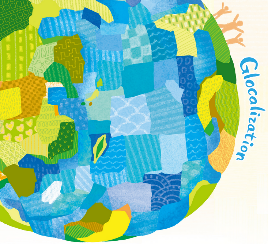 活動時間106年04月26日（星期三）至106年04月28日（星期五）106年04月26日（星期三）至106年04月28日（星期五）106年04月26日（星期三）至106年04月28日（星期五）地點國立東華大學育成中心1-2會議室國立東華大學育成中心1-2會議室國立東華大學育成中心1-2會議室姓名性別□女   □男餐點□葷   □素單位/職稱電話手機電話通訊地址E-mail報名方式報名表(如下方)E-mail至社團法人花蓮縣梧繞部落發展協會信箱：ohaiyan1104@gmail.com(課程收取$500/人)活動聯絡方式TEL：（03）863-0437  FAX：(03)863-0031報名人數：30人(額滿為止~4/23 17:00止)報名表(如下方)E-mail至社團法人花蓮縣梧繞部落發展協會信箱：ohaiyan1104@gmail.com(課程收取$500/人)活動聯絡方式TEL：（03）863-0437  FAX：(03)863-0031報名人數：30人(額滿為止~4/23 17:00止)報名表(如下方)E-mail至社團法人花蓮縣梧繞部落發展協會信箱：ohaiyan1104@gmail.com(課程收取$500/人)活動聯絡方式TEL：（03）863-0437  FAX：(03)863-0031報名人數：30人(額滿為止~4/23 17:00止)合作單位主辦單位：社團法人花蓮縣梧繞部落發展協會協辦單位：原住民族委員會、東華大學育成中心主辦單位：社團法人花蓮縣梧繞部落發展協會協辦單位：原住民族委員會、東華大學育成中心主辦單位：社團法人花蓮縣梧繞部落發展協會協辦單位：原住民族委員會、東華大學育成中心